Evidencijski list polaznika radionica:_______________Prijavnica za radionice tehničkih aktivnosti u Centru tehničke kulture Kman Potpis roditelja/staratelja_____________________________IZJAVA KORISNIKA, RODITELJA ILI SKRBNIKA O DOKUMENTIRANJU SUDJELOVANJA NA RADIONICAMA U ORGANIZACIJI ZAJEDNICE TEHNIČKE KULTURE GRADA SPLITA I SPLITSKO-DALMATINSKE ŽUPANIJESvojim potpisom dajem pristanak Zajednici tehničke kulture Grada Splita i Splitsko-dalmatinske županije da fotografira (i/ili snima) rad mojeg djeteta / mene na radionicama i programima ZTK Grada Splita i Splitsko-dalmatinske županije prema planu rada s ciljem promocije i popularizacije tehničke kulture, te za potrebe izvještavanja Ako ne želite da fotografiramo (i/ili snimamo) Vaše dijete/Vas, molimo da nam to pismeno iskažete na ovoj izjavi. DAJEM SUGLASNOST:Ime i prezime korisnika / djeteta: _____________________       Mjesto i datum: _____________________ Potpis korisnika/roditelja/staratelja: _____________________________ NE DAJEM SUGLASNOST: ______________________________________________________________________________________________________________________________________ Ime i prezime korisnika / djeteta: ______________________ Mjesto i datum: _____________________ Potpis korisnika/roditelja/staratelja:  _____________________________ IZJAVA KORISNIKA, RODITELJA ILI SKRBNIKA  Svojim potpisom dajem privolu Zajednici tehničke kulture Grada Splita i Splitsko-dalmatinske županije za prikupljanje, provjeru i obradu osobnih podataka u svrhu praćenja i izvještavanja, kao i suglasnost za objavu osnovnih podataka (ime i prezime, razred, klub/škola/udruga, grad, ime i prezime mentora) koji će biti objavljeni u tiskanim i elektroničkim izvještajima. Kontakt podaci adresa, broj mobitela, adresa elektroničke pošte, datum rođenja i OIB neće biti javno objavljeni niti davani trećim osobama. DAJEM SUGLASNOST Ime i prezime korisnika / djeteta: _____________________       Mjesto i datum: _____________________ Potpis korisnika/roditelja/staratelja: _____________________________ 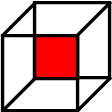 ZAJEDNICA  TEHNIČKE  KULTURE GRADA SPLITA ISPLITSKO - DALMATINSKE ŽUPANIJEVaraždinska 53,  SplitIme:Prezime:Ime roditelja/staratelja:Adresa stanovanja:Kontakt telefon:Datum i godina rođenja:OIB:Škola:Razred:Aktivnost: